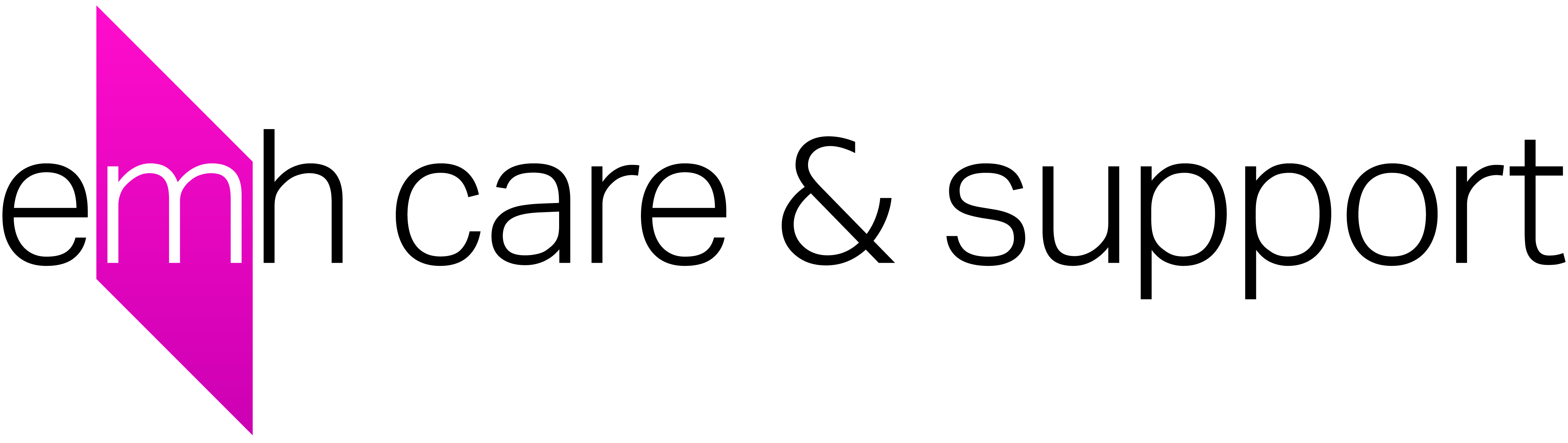 EMH CARE AND SUPPORTTRUSTEE  ROLE & PERSON SPECIFICATIONTrustee Role DescriptionKey Responsibilities:As a member of the Board of Management To oversee and set the long term strategic direction for the organisation, in support of the Group Business PlanTo ensure that the board fulfils its duties and responsibilities for the proper governance of the organisation including compliance and monitoring riskTo ensure an effective business plan and budget is in placeTo ensure that performance is monitored and managed through internal controls and delegation To approve key policies to allow the organisation to achieve its objectives Duties and tasks to fulfil the key responsibilities:To oversee and set the long term strategic direction for the organisation including monitoring riskTo collectively set the strategic objectives and high-level policies for the organisation; To contribute to establishing a framework for approving policies and plans to achieve those objectives To uphold and promote the core policies, purpose, values and objectives of the Association To ensure major risks are reviewed regularly and an effective risk management framework is maintainedTo keep abreast of current developments and thinking in the sector including matters relating to housing, care and support, social policy, regulation and investment. To ensure that the board fulfils its duties and responsibilities for the proper governance of the organisation including compliance To act reasonably and always in the best interests of the organisation, and comply with its code of conduct; to ensure your behaviour as a Trustee models the values of the organisationTo contribute to and share responsibility for decisions of the Board and any committee of the Board of which you are a member; To work in partnership with the Group Chief Executive, the Executive Management Team and senior managers; and to challenge colleagues constructively;  To satisfy yourself that the Charities affairs are conducted lawfully and in accordance with regulatory requirements and generally accepted standards of performance and probity;To engage effectively with key stakeholders as required, particularly residents and service users;To comply fully with the organisation’s Governing Instrument including policies, procedures and standing ordersTo ensure an effective business plan and budget is in placeTo satisfy yourself as to the integrity of financial information, and ensure that all loan covenants are complied with;To approve each year’s accounts prior to publication and approve each year’s budget and business plan;4	To ensure that performance is monitored and managed through internal controls and delegationTo ensure there are appropriate mechanisms, both internal and external, to verify that the board receives a balanced and accurate picture of how the organisation is performingTo ensure that internal controls and systems are audited and reviewed regularly;To monitor performance at a strategic level in relation to plans, budgets, controls and decisions;To participate in regular reviews of Board performance, and in Trustee appraisal; to participate in Board development and training, and in other learning activities as required. Signed …………………………………………………….Date ……………………………………………………….Trustee Person SpecificationTrustees are expected to work within the following values and principles: IntegrityDiversityOpennessAccountabilityClarityExcellenceEmh care Trustees need to bring current or recent experience and skills in one or more of the following: Working with Health Authorities/Social ServicesContracting and CommissioningSupported Housing/Extra CareEquality & DiversityHealth & SafetySafeguardingOperational financial managementCharity/voluntary sectorSocial Care RegulationCare & SupportService user engagement & involvementSkills and Attributes;Strategic awareness – is able to articulate current environmental factors and those that could impact in the future. Aware of the internal resources available to the organisation and how these can be best used to achieve ‘fit’.Innovation – looks for creative and innovative solutions to problems, and is able to support and encourage innovative approaches in others. A skilled learner who sees problems as opportunities for learning.  Local / regional knowledge –understands the environment and the challenges and opportunities that are available in EMH Homes’ areas of operation Stakeholder awareness- is able to articulate perspectives of key stakeholders, and to take those into account in decisions.Perspective – is able to rise above the immediate problem or situation and see the wider issues and implications. Ability to relate disparate facts and connect relevant relationships and imagine possible future scenarios and their potential outcomes.Change readiness – is alert and responsive to need for change. Can model agility and encourage creativity amongst the board and executive in response to the challenges of today and the future.Analysis and decision makingClarity – on what are appropriate decisions to be made by the board. Understands clearly the difference between governance and management, and manages that boundary well.Detail – insists on appropriate levels of detail to provide assurance. Is conscientious and well prepared for board duties. High standard of literacy and numeracy – assimilates written and numerical information accurately. Is able to critically appraise information and make sound interpretations. Can explore counter arguments and probe more deeply when required.Independent judgement – considers weighting of evidence, reasonable assumptions, alternative views, the ethical dimension and other information before reaching a final decision.Decisive – is able to exercise reasonable judgement, make decisions and take action.Communication skillsWritten – can convey complex ideas and opinions with clarity and accuracy.Listening – listens intently and with care to ensure clarity of understanding, asks questions to ensure full comprehension, builds on ideas or suggestions of others.Presentation – can engage an audience and convey messages clearly and concisely and in a way that connects with the audience. Open – is honest and open when communicating with others. Self-aware and able to acknowledge errors or shortcomings in own performance. Willing to invite and accept constructive feedback.Influencing – is able to gain support and influence; political acumen.Team working- builds strong and effective working relationships with Board and executive colleagues. 